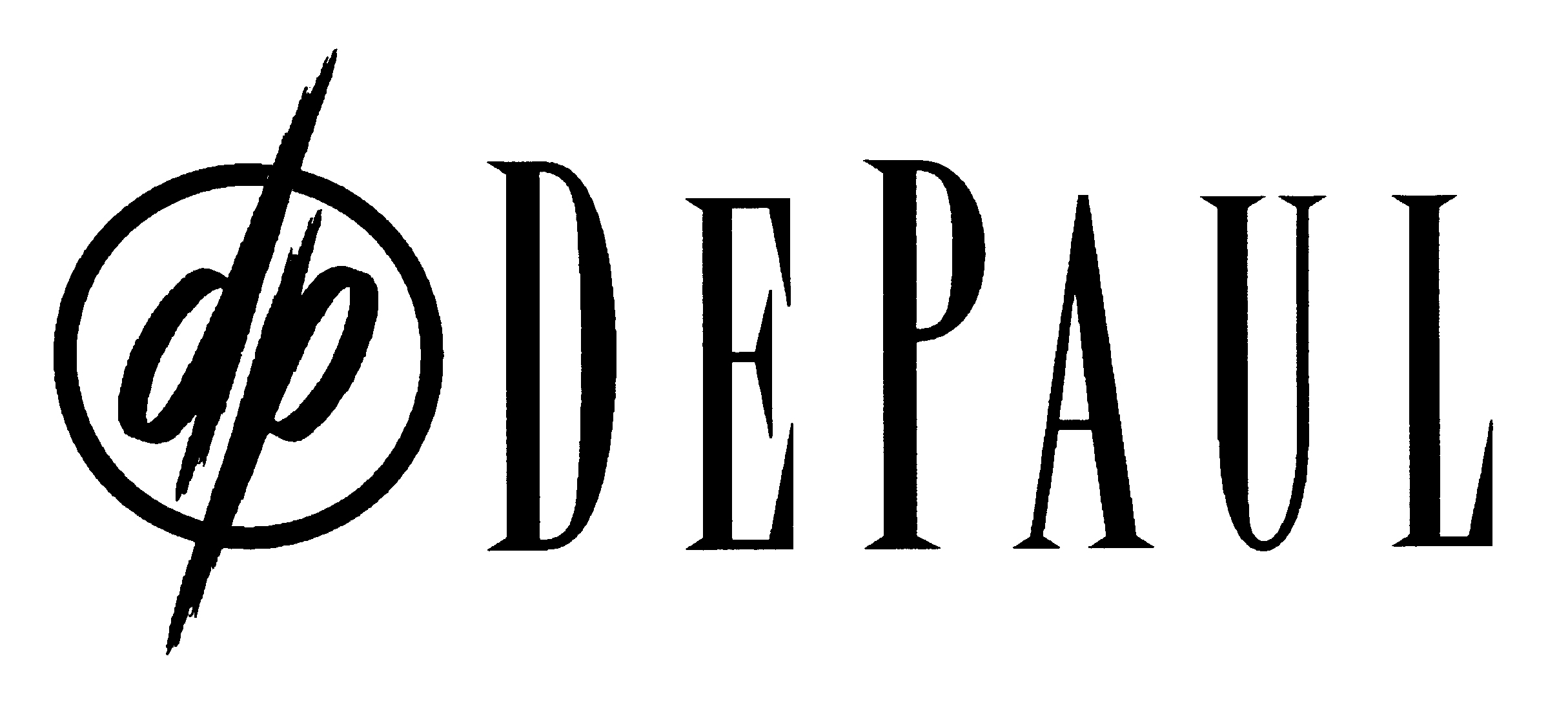 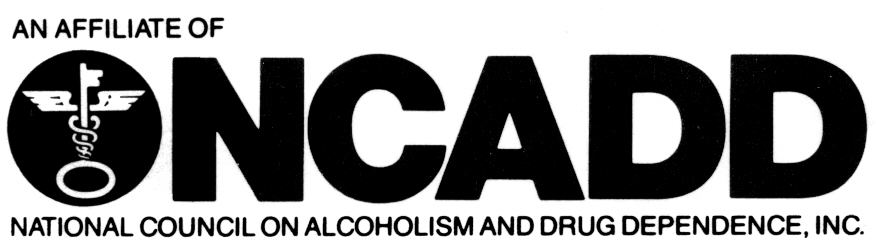 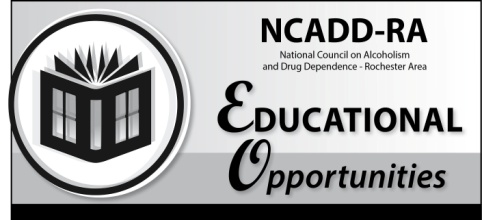 Overview of FASD: Prevention, Intervention and Diagnostic PerspectivesPresenters – Lynn Cole, PNP; Christie Petrenko, Ph.D.; Jennifer Faringer, MS.Ed., CPPgDate:    Wednesday, March 28, 2018	Time:     9:00 a.m. – Noon (Registration will begin at 8:30 a.m.)Cost:      $35	Content:  Registration Deadline:  Wednesday, March 21, 2018Training Location - DePaul’s NCADD-RA        	1931 Buffalo Road, Rochester, NY  14624Continental breakfast is provided. 
--------------------------------------------------------------------------------------------------------------------------------------------------------
Training Date/Title:  Wednesday, March 28, 2018/ - Deadline: Name: _____________________________________________        Job Title: ________________________________Employer:  ___________________________________________     Telephone: ______________________________Address:  ______________________________________________________________________________________E-mail: ________________________________________________________________________________________Return form with a $ NON-REFUNDABLE registration fee to:NCADD-RA, Attention: Elaine Alvarado 1931 Buffalo Rd., Rochester, NY 14624For more information, please call or e-mail Elaine at (585) 719-3481,
 ealvarado@depaul.org or Shelly Budinski at (585) 719-3489, sbudinski@depaul.org. **Please complete payment information on reverse**Please note training policy on reverse. Registration confirmation will not be sent. However,
in the event this training must be canceled or relocated, be sure to include complete contact 
information for notification purposes. Online registration also available at www.ncadd-ra.org.